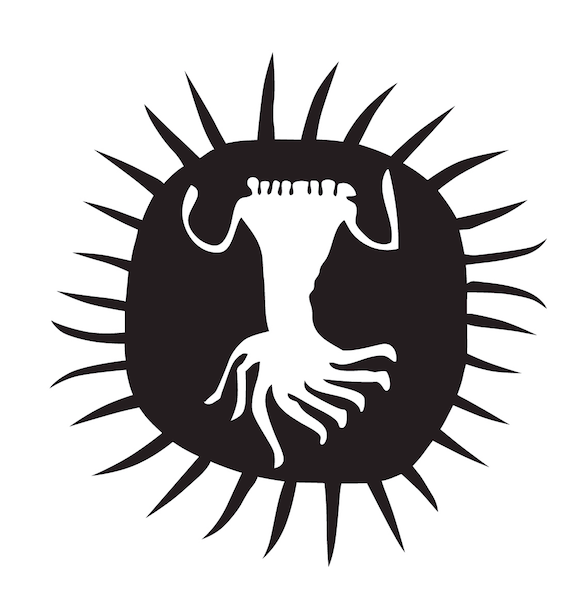 Interview Questions: New Member Candidates 2020NAME: Type here:DATE: Type here:The role of the Members of AfrikaBurn is essentially a custodianship. It requires a significant individual commitment to engage diligently and responsibly on all matters referred to Members; to regularly review the position AfrikaBurn takes on issues that relate directly to our stated guiding principles, to ensure alignment; to assist the Ops team at “the coalface” when called upon; and to pro-actively contribute towards the greater good of the AfrikaBurn organisation and movement. Thank you for stepping forward to share in this responsibility!FUNCTION AND ACCOUNTABILITYWhat do you imagine the Members’ key tasks to be?Type here:To whom are the Members accountable? Type here:Who reports to the Members body?Type here:What gaps or challenges do you envision within the functioning or accountability of the Membership?Type here:YOU AS A MEMBERWhy do you believe you are able to serve AfrikaBurn as a Member?Type here:Please give examples of your current professional skills or experience that you consider to be of value to the Membership?Type here:How can you make the largest impact on AfrikaBurn? Are there challenges/ remits that you would like to champion? If so, please describe.Type here:Do you have any concerns, reservations or questions about the role of member?
Type here:YOUR COMMITMENTSAre you available to attend the Bosberaad (generally a weekend in July) and AGM (generally a Saturday in October) annually, and commit to attend any Special Members Meetings that may arise (generally two a year)? 
Type here:Given your other commitments, are you able to dedicate the estimated 2 hours per week needed to engage meaningfully in online discussion and processes? Outside of the Members meetings, some  discussion and deliberation happens on line. Members are expected to check their mail regularly and participate actively and timeously in all discussions brought to their attention.Type here:Members engaged in specific working groups, and over critical periods (such as around the planning of the AGM or the Bosberaad) will likely need to give more of their time occasionally. Are you able and willing to do so?Type here:YOUR CHARACTERPlease complete the VIA Character Survey: www.viacharacter.org and submit your results with your completed packAre you aware of any personal/interpersonal issues that may cast a poor light on your potential membership?Type here:How do you present opinions you feel strongly about? How do you navigate resistance to your position on something? Type here:How do you respond to positions / opinions that are divergent from yours?Type here:YOU AND THE ORGANIZATIONHow mutable are the 11 guiding principles?Type here:Have you volunteered for AfrikaBurn before? If so what role/s did you fill and what did you enjoy most? Type here:Have you worked in or volunteered for a democratic organisation before?Type here:Any Other Comments?Type here: